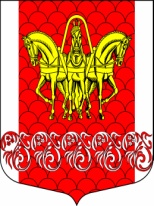 Российская Федерация 
Совет депутатов муниципального образования
«Кисельнинское сельское поселение»
Волховского муниципального района 
Ленинградской области
третьего созываРЕШЕНИЕ    
от  05   декабря  2018 года  № 32 Об определении средств массовой информации для опубликования (обнародования) муниципальных правовых актов муниципального образования «Кисельнинское сельское поселение» Волховского муниципального района Ленинградской области
  В соответствии со статьей 47 Федерального закона Российской Федерации от 06.10.2003 года № 131-ФЗ «Об общих принципах организации местного самоуправления в Российской Федерации»,  Устава  муниципального образования «Кисельнинское сельское поселение» Волховского муниципального района Ленинградской области, Совет депутатов  муниципального образования «Кисельнинское сельское поселение»  решил:Определить, что официальное опубликование (обнародование) муниципальных правовых актов муниципального образования «Кисельнинское сельское поселение» Волховского муниципального района Ленинградской области осуществляется путём их размещения в следующих средствах массовой информации:- периодическом печатном издании  газете «Волховские огни» ;- сетевом издании – «Волхов СМИ»;2. Датой официального опубликования муниципального правового акта муниципального образования «Кисельнинское сельское поселение» считать дату выхода очередного номера выпуска газеты «Волховские огни», в котором этот муниципальный правовой акт муниципального образования «Кисельнинское сельское поселение»  был впервые опубликован в полном объеме, либо дату первого размещения (опубликования) муниципального правового акта муниципального образования «Кисельнинское сельское поселение» Волховского муниципального района в полном объеме в сетевом издании «Волхов СМИ»Если для официального опубликования муниципального правового акта муниципального образования «Кисельнинское сельское поселение»  требуется несколько  выпусков   газеты   «Волховские огни»,  датой   его   официального опубликования считается дата выхода в свет последнего номера выпуска газеты «Волховские огни», в котором была завершена публикация этого муниципального правового акта муниципального образования «Кисельнинское сельское поселение».  4.   Решение Совета депутатов муниципального образования «Кисельнинское сельское поселение» Волховского муниципального района Ленинградской области  от  14 декабря  2017 года  № 43 «Об определении средств массовой информации для опубликования (обнародования) муниципальных правовых актов муниципального образования «Кисельнинское сельское поселение» Волховского муниципального района Ленинградской области» считать утратившим силу. 5. Настоящее решение подлежит официальному опубликованию в газете «Волховские огни»,   и размещению на официальном сайте www.кисельня.рф, вступает в силу на следующий день после официального опубликования. 6. Контроль за исполнением настоящего решения возложить на постоянную депутатскую комиссию по вопросам местного самоуправления.Глава муниципального образования«Кисельнинское сельское поселение»                                                О.В. Аверьянов